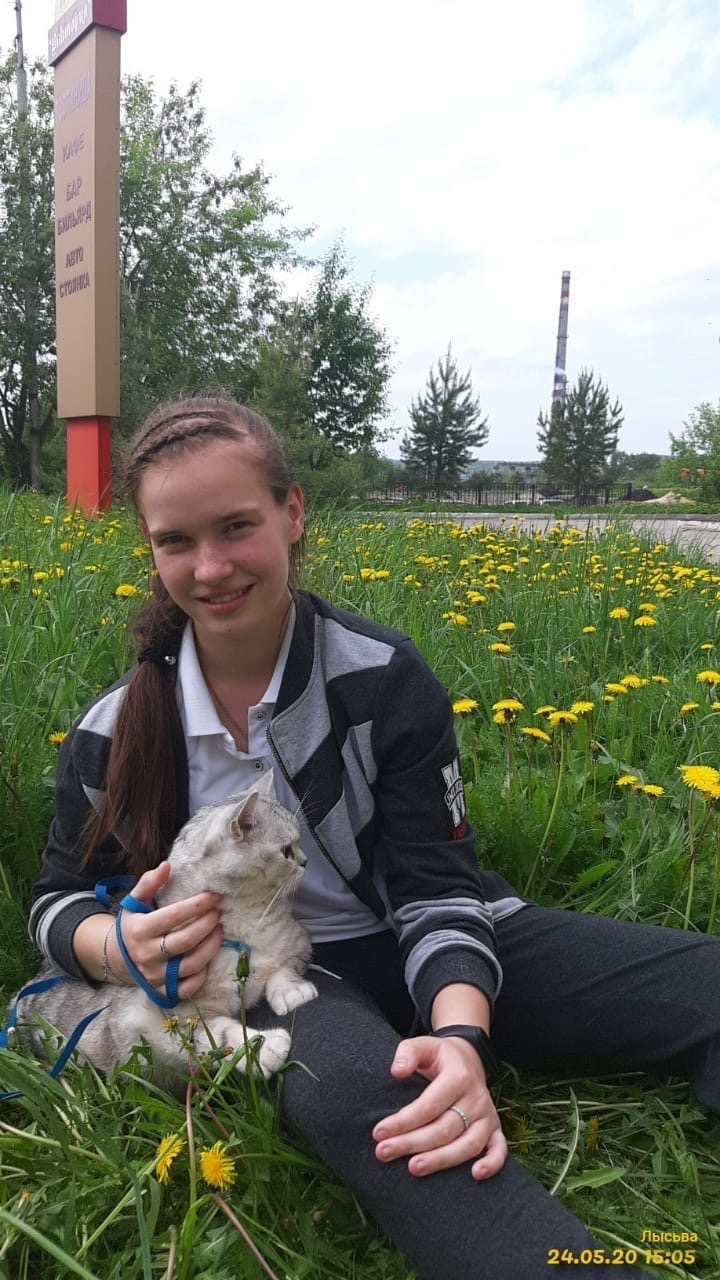 Утробина Дарья Андреевнаобладатель знака отличия Пермского края «Гордость Пермского края» (2018 год)Воспитанница творческого объединения «Социальное проектирование» - объединение «КИТ», педагог Пшеничникова Татьяна Григорьевна.Победитель (1 место) Всероссийского  конкурса исследовательских работ «Шаги в науку»;победитель (1 место) Всероссийского  конкурса проектных работ «Созидание и творчество»;победитель (3 место) III Всероссийского конкурса детского и юношеского творчества «Базовые национальные ценности»; участница финала регионального юношеского конкурса «Лидер в экологии»;победитель (1 место) краевого конкурса природоохранных отрядов «Моё зелёное лето»;победитель (3 место) краевого конкурса «Чистая вода»;победитель (1 место) краевого слета лидеров молодежного экологического движения «Зеленый мир»;участница очной краевой конференции по экологическому образованию;победитель (2 место) муниципального конкурса исследовательских работ старшеклассников; победитель (1 место) муниципального конкурса проектных работ «Свой мир мы строим сами».